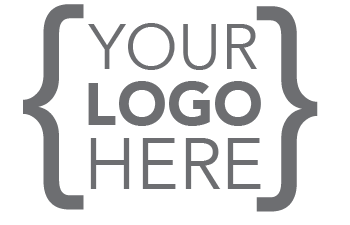 Dental Hygienist 
Job DescriptionRevised August 2022The following job description and job duties are intended as general information and guidelines only. They may or may not conform with all federal, state, and local laws, rules, and regulations or the frequent updates to such. They also may not conform or apply to the latest updates in dental procedures, equipment, use of equipment. This job description is not a substitute forproper legal or other professional or regulatory adviceknowledge of best equipment, equipment procedures, and handbookstechnically proper practices of dentistry and patient careany other professional, equipment, or regulatory advice for specific procedures and/or situations, including compliance with all HIPAA, EPA, and OSHA laws and regulationsBefore implementing anything in this job description, it is the sole responsibility of each practice, its owner(s), and its employees to consult with attorneys, applicable governing and regulatory boards, government agencies, and equipment manufacturers in order to obtain and ensure that they have a full understanding of all the laws, rules, and regulations governing their practice, as well as knowledge of the best equipment, equipment procedures, and dental procedures.It is the responsibility of the practice owner to cross-check and verify the legality, permissibility, technical correctness, and applicability of all the following information, prior to implementation. All ePractice Manager job descriptions cover the essential basics of each job but cannot cover and fit the specific activities of every office, as each is unique. Therefore, you should use this job description as a template to edit, as needed prior to implementation to best fit your office.GENERAL DESCRIPTIONPurposeThe purpose of the dental hygienist role is to provide ongoing preventative oral care by cleaning, scaling, and polishing teeth to prevent decay and gum disease. The dental hygienist is also responsible for fully educating patients on proper preventative and maintenance measures, periodontal conditions, and any treatments needed to maintain dental health. Primary ObjectivesThe dental hygienist’s primary objectives are to ensure patientsare happy and satisfied with the swift, complete, and gentle prophylaxis receivedare aware of any existing periodontal conditions and understand what steps must be taken to correct themunderstand and are motivated to continue with preventative care as indicated by the hygienistRequired SkillsThe dental hygienist position requires the following skills:State licensureExcellent manual dexteritySuperior communication and customer service skillsMastery of dental terminology and proceduresHighly skilled in the use of standard office equipment including telephones, calculators, copiers, fax machines, computers, and computer software (e.g., Microsoft Excel, Word, Practice Management software, etc.)Ability to work cooperatively with management, staff, and patientsAbility to study and learn quicklyKnowledge of any additional education and certifications appropriate to their positionFamiliarity with handpieces and instruments used in the officeKnowledge of ergonomic principles relating to dentistry Current knowledge of OSHA and HIPAA rules and regulations as applicable to the operatory and the office as a whole Valid x-ray certificationAs required, CPR & first aid certificationSupervisory ResponsibilitiesThe dental hygienist holds no supervisory responsibilities.Physical DemandsThe dental hygienist must be able toremain in a stationary position 50% of the timeposition self to perform hygiene procedures above patientsoccasionally move around to access dental supplies/tools, equipment, etc.constantly operate dental instruments, such as an x-ray machine and impression materialsfrequently and accurately communicate with patients who have inquiries about their dental health and proposed dental plansfrequently move items and equipment weighing up to ___ pounds HoursThis is an hourly position with a minimum of 40 hours per week in the office Monday through Friday.MetricsThe dental hygienist monitors success by watching key performance indicators (KPIs):Total dollar value of production by the dental hygienistAn upward trend of this metric on a graph would indicate that the dental hygienist is successfully meeting the objectives of the position and the needs of the practice. If these trends plateau or begin to decline, the dental hygienist would take action to determine the reason(s) for the decline and correct it/them.Primary DutiesThe dental hygienist has a wide variety of responsibilities. The following list summarizes some of these key responsibilities: Records treatment information on the patient’s chart, including treatment rendered, type of treatment planned, and the amount of chair time, doctor time, and assistant time needed for the next appointmentStays on schedule at all timesTurns equipment on in the morning and off at nightSets up treatment room(s) for each patientProvides customer service support to patients by escorting them to and from the treatment roomExposes radiographsRecords evaluation of periodontal conditions, occlusal relations, and the extent of prophylaxis on the dental chart to ensure a complete diagnosis and proper treatment plan by the dentistAdministers nitrous oxide and oxygen to patients as applicableRemoves excess cement from supragingival surfaces of teethAssists the doctor during clinical exams and records findings and recommendationsPerforms oral cancer exams on all patientsScales, polishes, and applies fluoride to patient’s teethInspects patient’s oral cavity in order to chart lesions, existing restorations, and missing teethEvaluates gingival health and health of all oral tissueExecutes root planing and myofunctional evaluationsEducates patients on the importance of preventative care, the disease process, and the role of bacteriaProvides appropriate educational literature and instruction on home carePolishes restorations and appliances (e.g., partials, dentures, etc.)Prepares all treatment rooms including, but not limited to, set-up, decontamination, sterilization and sharpening of all instruments, cleaning handpieces and room, restocking supplies, etc.Communicates with appropriate staff to ensure that the patient’s next treatment is scheduled before the patient leaves the practiceImplements and monitors recall systemCalls patients who are overdue for recall as appropriateHelps fill the patient schedule when there are openings to keep production levels high each dayParticipates in and contributes to staff meetingsMaintains a high standard for personal appearance and hygieneAssists in the office as requested by the doctor or office manager when not working on hygiene procedures or recallTracks KPIs on a daily, weekly, and monthly basisPatient ConfidentialityMaintaining patient confidentiality is a serious matter affecting patient trust, and it is regulated under federal law. For this reason, great care must be taken to ensure that patient information is not made available to any unauthorized persons. The dental hygienist understands and enforces all related patient confidentiality rules and best practices.SIGNATUREThis job description has been authorized by the owner. The employee’s electronic signature constitutes their understanding of the requirements, essential functions, and responsibilities of the position. (This job description is intended to be acknowledged and signed through ePractice Manager’s online portal. If the practice wishes to have its employees acknowledge this job description in an alternate way, please coordinate with your consultant to add a proper statement or signature section to ensure your documentation is complete and binding.)